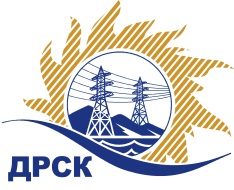 Акционерное Общество«Дальневосточная распределительная сетевая  компания»Протокол заседания Закупочной комиссии по вскрытию поступивших конвертовг. БлаговещенскСпособ и предмет закупки: открытый запрос предложений: «Оформление границ охранных зон по ПС 110-35 кВ по Приморскому краю» (закупка № 1289)ПРИСУТСТВОВАЛИ: Два члена постоянно действующей Закупочной комиссии АО «ДРСК» 2 уровня  ОТМЕТИЛИ:В адрес Организатора закупки поступило 2 (два) конверта, обозначенных как «Заявка на участие в закупке» в запечатанном конверте.Вскрытие конвертов было осуществлено секретарем Закупочной комиссии в присутствии двух членов Закупочной комиссии.Дата и время начала процедуры вскрытия конвертов с заявками участников 10:00 (время местное) 12.07.2016.Место проведения процедуры вскрытия конвертов с заявками участников: АО «ДРСК» г. Благовещенск, ул. Шевченко 28, каб. 210.В конвертах обнаружены предложения следующих участников запроса предложений:РЕШИЛИ:Утвердить протокол заседания закупочной комиссии по вскрытию конвертов, поступивших на открытый запрос предложений.Ответственный секретарь Закупочной комиссии 2 уровня АО «ДРСК»	М.Г. Елисееваисп.: Игнатова Т.А.(4162) 397-307№ 669/ПрУ -В12.07.2016№Наименование участника и его адресПредмет заявки на участие в запросе предложений1КГУП "Хабкрайинвентаризация"  680000, Россия, Хабаровский край, г. Хабаровск, ул. Некрасова, д. 5Цена: 1 030 000,00 руб. (цена без НДС: 872 881,36 руб.)1.ООО "Краевой кадастровый центр" 690018, Россия, Приморский край, ул. Невская д. 2 кв. 15Цена: 691 554,00 руб. (НДС не применяется)